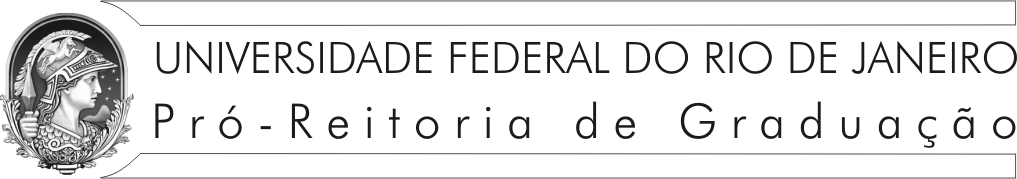 CADASTRO DE MONITOR VOLUNTÁRIO - 2023DADOS DO ALUNO:NOME:_______________________________   2- e-mail: ________________________DISCIPLINA NA QUAL EXERCERÁ A MONITORIA:______________________________________  CÓDIGO:_____________________DISCIPLINA QUE PERMITIU A SUA ATUAÇÃO COMO MONITOR:______________________________________  CÓDIGO:_____________________             GRAU OBTIDO NESTA DISCIPLINA:  ______________JUSTIFICATIVA CASO GRAU < 7,0:  _________________________________________________________________________________________________________________________________________________________________________________________________________________________________________________________________________________________________________________________________________________________CR Acumulado: ___________JUSTIFICATIVA CASO CRA < 6,0:  __________________________________________________________________________________________________________________________________________________________________________________________________________________________________________________________________________________________________________________________________________________________TERMO DE COMPROMISSO DO(A) MONITOR(A) VOLUNTÁRIO(A) EDO(A) PROFESSOR(A) RESPONSÁVEL2023__________________________________________________________________ aluno(a) regular do Curso de Graduação em ________________________________ , n. de registro__________________, na condição de monitoria voluntária, da Unidade ____________________________________ e ____________________________________________________________, professor(a) do Departamento de _______________________ , da Unidade ______________________________________________ ,  n. de matrícula ____________________ ,  na condição de professor(a) responsável, assinam o presente, Termo de Compromisso, tendo em vista as condições abaixo mencionadas: A Monitoria está vinculada à disciplina _________________________________, código _______.O(A) aluno(a) se compromete a:executar o Plano Individual de Atividades de Monitoria e cumprir uma carga horária de 8 a 12 horas semanais; eb)  encaminhar ao(à) Professor(a) responsável pela disciplina o relatório de atividades e fornecer  informações sobre as atividades desenvolvidas na monitoria, quando solicitado. O(A) professor(a) responsável se compromete a: orientar o(a) monitor(a);fornecer informações sobre as atividades desenvolvidas na Monitoria e sobre o desempenho do(a) aluno(a), quando solicitado;O(A) aluno(a) que tiver participado das atividades de Monitoria e cumprido todas as exigências, terá cadastrado em seu histórico escolar o nome da disciplina na qual exerceu a monitoria e o período.E, para a validade do que aqui se estabelece, o(a) aluno(a) e o(a) professor(a) responsável assinam este Termo de Compromisso.Data................./............/.................__________________________________		_______________________________________                Monitor(a)     				                         Professor(a) Coordenador(a) da Disciplina